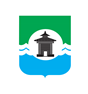  28.12.2021 года № 262РОССИЙСКАЯ ФЕДЕРАЦИЯИРКУТСКАЯ ОБЛАСТЬДУМА БРАТСКОГО РАЙОНАРЕШЕНИЕОб отсутствии оснований для применения мер ответственности в отношении депутата Думы Братского района VII созыва Александры Николаевны БорисовойПо результатам рассмотрения заявления Губернатора Иркутской области от 10.11.2021 № 02-01-9052/21 о применении в отношении А.Н. Борисовой меры ответственности, указанной в части 7.3-1 статьи 40 Федерального закона «Об общих принципах организации местного самоуправления в Российской Федерации», в соответствии с частями 7.3-1 и 7.3-2 статьи 40 Федерального закона от 06.10.2003 года № 131-ФЗ «Об общих принципах организации местного самоуправления в Российской Федерации», Законом Иркутской области от 13.02.2020 года № 5-ОЗ «О порядке принятия решения о применении к депутату, члену выборного органа местного самоуправления, выборному должностному лицу местного самоуправления отдельных мер ответственности», Порядком принятия решения о применении к депутату Думы Братского района, мэру муниципального образования «Братский район» мер ответственности, указанных в части 7.3-1 статьи 40 Федерального закона от 06.10.2003 года № 131-ФЗ «Об общих принципах организации местного самоуправления в Российской Федерации», утвержденным решением Думы Братского района от 25.06.2020 года № 84, руководствуясь статьями 30, 46 Устава муниципального образования «Братский район», Дума Братского района                                                       РЕШИЛА:1. Основания для применения в отношении депутата Думы Братского района VII созыва Александры Николаевны Борисовой меры ответственности, указанной в части 7.3-1 статьи 40 Федерального закона «Об общих принципах организации местного самоуправления в Российской Федерации», отсутствуют.2. Направить копию настоящего решения Думы Братского района Губернатору Иркутской области.3. Опубликовать настоящее решение в газете «Братский район» и разместить на официальном сайте администрации муниципального образования «Братский район» в разделе «Дума» - www.bratsk-raion.ru.4. Контроль за исполнением настоящего решения возложить на постоянную депутатскую комиссию по мандатам, регламенту и депутатской этике Думы Братского района.Председатель ДумыБратского района	                       			                   С.В. Коротченко